Események, liturgikus programokEseménynaptár:10.25. 19.30 Idősebb házasok 10.28. Beszélgessünk a liturgiáról. (19.30) 10.30. Mesefoglalkozás11.01. Mindenszentek ünnepe (18.30)11.02. Baba-mama kör11.02. Halottak napja (18.30) 11.08. 17.00 Alsósok csoportja11.08. 19.30 Fiatal házasok csoportja A hét ünnepei: Hétfő: Szent Mór püspökCsütörtök: Szent Simon és Júdás Tádé apostolok Szentmisék. liturgikus templomi események Vasárnap: 8.45 Élő Anna                   10.00  + Somogyvári Gáborné                    18.30  + Eduárd és Gézahétfő:        7.00 kedd:         18.30 szerda:       7.00 + családtagok csütörtök: 18.30 péntek:      18.30 Szombat:   18.30 + Tünde Temetés: 10.26. 12.00 Szent Gellért Körtvélyesi GábornéKeresztelő: 10.24. 11.00 Turányi Márton, László                     10.31. 11.00 Tilly Benedek HirdetésekOktóber folyamán, minden nap 18 órakor elimádkozzuk a rózsafüzért. Csütörtökönként a szentmise után szentségimádást tartunk, majd 22 óráig virrasztásra van lehetőség. Hétfőn 19.30-tól idősebb házasok csoportja találkozik a plébánián. Október 30 - november 4-e között a templomot az urnatemető látogathatósága miatt, nap közben nyitva tartjuk. Aki szívesen vállalkozik a templom őrzésére. kérem, a sekrestyében vagy az interneten jelentkezzen. Jó alkalom az az imádságra, a szentséglátogatásra. Október 24-én tartjuk a missziós világnapot. Aznap a perselygyűjtésünk a missziók támogatását szolgálja majd. November 1-je, Mindenszentek ünnepe, amely parancsolt ünnep. A templom 8 órától nyitva lesz. A szentmisét 18.30-kor tartjuk. November 2-a, halottak napja. A templomot szintén 8 órakor nyitjuk ki. A szentmisét, és a halottainkért való közös imádságot 18.30-kor kezdjük. Gondolatok a mai naphozA Jézusért kiáltó emberA mai közgondolkodás azt sugallja, hogy addig értékes az ember, amíg maga mindent meg tud oldani. Ha már képtelen erre, akkor az út szélére (öregotthonba, elfekvőbe) kerül. Olyan helyre, ahol nem kell vele találkozni, nem kell meghallani kiáltó hangját. Ráadásul addig, amíg erős, és nincs szüksége másra, Istennel sem törődik, így, amikor elfogy ereje, már nem tudja, kit kellene megszólítania. Névtelen emberré válik, mint Bartimeus. (A név önmagában annyit jelent, hogy Timeus fia.) Azt is gyakran megtapasztaljuk, hogy ha valaki Isten után kiált, Jézusról beszél, a tömeg igyekszik elhallgattatni. Sokan nem akarnak tudomást venni Istenről, elfelejtik, hogy ki az ember és honnan származik. Csak ebben a világban próbálnak gondolkodni, ami ideig-óráig sikerülhet. Mi már felfedeztük életünkben Isten kegyelmét, megerősítését. Tudjuk, hogy életünk alapja a vele való kapcsolatunk. Éppen ezért járjuk bizalommal életutunkat, tudva, hogy hozzá bármikor kiálthatunk. Milyen jó lenne, ha sokan hallhatnák tőlünk, rajtunk keresztül mindazt, amit Jézus elhozott számunkra a világba! Feladatunk lehet, hogy miközben Jézussal járunk, felerősítsük hozzáforduló embertársunk, sokszor talán csak gyenge hangját; és biztassuk: Bátorság, gyere, téged hív!  					Fülöp Ákos plébánosA rákosfalvai plébánia hírlevele belső használatra.Számlaszámunk: CIB bankműködés (egyházi adó): 11100104-19819019- 36000001Felelős kiadó Fülöp Ákos plébános„hogy életünk legyen és bőségben legyen”Évközi 30. vasárnap              2021. október 24.  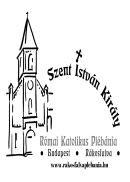 Az Urat kereső szívek örvendezzenek! Keressétek az Urat, és hatalmas erejét, keressétek az Ő arcát mindig! (Zsolt 104)Rákosfalvai Szent István Király Plébánia1144 Budapest, Álmos vezér tér 1. : 363-5976Honlap: rakosfalvaplebania.huEmail: iroda@rakosfalvaplebania.huPlébános: Fülöp ÁkosSzentmisék:  vasárnap: 8.45; 10.00; 18.30hétköznap: hétfő-szerda 7.00, kedd, csütörtök, péntek 18.30,                     szombat 18.30Irodai ügyelet: hétfő – szerda – péntek  16.00-17.30                            kedd – csütörtök  9.00-12.00Olvasmány: Jer 31, 7-9 Atyjává lettem Izraelnek. Szentlecke: Zsid 5, 1-6 Fiam vagy te, ma szültelek.  Evangélium: Mk 10, 46-52 Bátorság, gyere, téged hív! 